РОССИЙСКАЯ КИНОЛОГИЧЕСКАЯ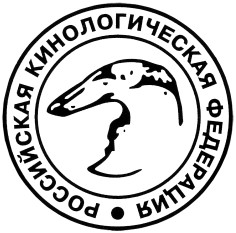 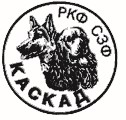 ФЕДЕРАЦИЯРОССИЙСКАЯ ФЕДЕРАЦИЯЛЮБИТЕЛЬСКОГО СОБАКОВОДСТВАСПб РОО КЛС “КАСКАД”КаталогМОНОПОРОДНОЙ ВЫСТАВКИ26 января 2019 г. Санкт-Петербург                                                         ГРИФФОНЫ РАНГА ПКЭксперт - Игорь Селимович (Хорватия) / Igor Selimovic (Croatia)БЕЛЬГИЙСКИЙ ГРИФФОН / Griffon Belge (FCI № 081)КОБЕЛИКЛАСС ЮНИОРОВ – КОБЕЛИ:BESTSHAIGRI EDELWEISS, RKF 5140979, SHG 29, 08.09.2017, ч/п (Bestshaigri s Bolshogo Sampsonija + Bestshaigri Tagira), зав. Булат А.Ю., вл. Булат А.Ю., СПб  ОТЛ ЮПК  ЛЮ ЛПП ЛЮ ВЫСТАВКИ 1 ЛУЧШАЯ СОБАКА ВЫСТАВКИ 1 КЛАСС ПРОМЕЖУТОЧНЫЙ – КОБЕЛИ:PASODOBLE S BOLSHOGO SANPSONIJA, RKF 5045333, NZQ 138, 981098106416847, 26.05.2017, чёрн. (Vakula s Bolshogo Sampsonija + Zhanuaria s Bolshogo Sampsonija), зав.Гарина И.А., вл.Гарина И.А., СПб  ОТЛ ЛК ПКСУКИКЛАСС ЮНИОРОВ – СУКИ:LELOREYA OT NEVSKOGO HOBBITA, RKF 5215087, BIZ 554, 03.02.2018, ч/п (Beauview Billy No Mates + Zabavushka), зав. Седых Н.Е., вл. Седых Н.Е.и Н.Б., СПб  ОТЛ CW ЮПК ULDERIKA IZ ELISGRADA, RKF 5217982, TDK 4186, 14.03.2018, ч/п (Gagarin S Bolshogo Sampsonija + Urfina Magic Flower), зав.Голуб Т.В., вл.Мехрякова А.В., г.Новодвинск  ОТЛ2 КЛАСС ПРОМЕЖУТОЧНЫЙ – СУКИ:PITERSKIY BLUES EUPHORIA, RKF 5048270, ACQ 1935, 643094100511004, 16.09.2017, чёрн. (Innochkin s Bolshogo Sampsonija + Piterskiy Blues Shansonika), зав.Ореховская Е.Д., вл.Ореховская Е.Д., СПб  ОТЛ ЛС ПК БРЮССЕЛЬСКИЙ ГРИФФОН / Griffon Bruxellois (FCI № 080)КОБЕЛИКЛАСС ЮНИОРОВ – КОБЕЛИ:LAVR OT NEVSKOGO HOBBITA, RKF 5215084, BIZ 551, 03.02.2018, рыж. (Beauview Billy No Mates + Zabavushka), зав.Седых Н.Е., вл.Седых Н.Е., СПб  ОТЛ ЮПК  ЛЮ  ЛЮ ВЫСТАВКИ 2МОДЕН МИЛ ШАКХ КАИР ЕЛ САФИ, щк, MML 17, 18.10.2017, рыж. (Максибон Женьшень для Гусарской Баллады + Bestshaigri Grazia-Milana), зав.Мельчина С.В., вл.Бойко Л.В., СПб ОТЛ 2 Б-ТКЛАСС ОТКРЫТЫЙ – КОБЕЛИ:	8.	NIZHEGORODSKOE OCHAROVANIE VINNY CLEVER BEAU, RKF 4707474, NOK 240,643094100439422, 14.09.2016, рыж. (Beauvien Billy No Mates + Nizhegorodskoe Ocharovanie Number One), зав.Короткова И.Н., вл.Булат А.Ю., СПб   ОТЛ КЧК ЛК-2 КЛАСС ЧЕМПИОНОВ НКП – КОБЕЛИ:ZAHAR OT NEVSKOGO HOBBITA, Чемп.НКП, RKF 3699522, BIZ 4383, 04.09.2013, рыж. (Beauview Billy No Mates + Firestar ot Nevskogo Hobbita), зав.Седых Н.Е., вл.Игнатович И., СПб ОТЛ ЛК ПККЛАСС ВЕТЕРАНОВ – КОБЕЛИ:SHERLOCK II ОТ NEVSKOGO HOBBITA, EUW, EUJW, C.I.B., RKF 2763289, BIZ 3800, 27.03.2010, рыж. (Nikolas Niklbi От Nevskogo Hobbita + Praskovia От Nevskogo Hobbita), зав.Седых Н.и Н., вл.Седых Н.и Н., СПб  ОТЛ ЛВ ЛПП  ЛУЧШИЙ ВЕТЕРАН ВЫСТАВКИ 1  ЛУЧШАЯ СОБАКА ВЫСТАВКИ 2 СУКИКЛАСС ЩЕНКОВ – СУКИ:БУХАРА С БОЛЬШОГО САМПСОНИЯ, щк, NZQ 186, 31.05.2018, рыж. (Tremaloy Son of a Gun + Inanna S Bolshogo Sampsonija), зав. Гарина И.А., вл.Сердюкова Е., СПб  ОЧ ПЕР ЛЩ ЛУЧШИЙ ЩЕНОК ВЫСТАВКИ 1КЛАСС ЮНИОРОВ – СУКИ:BESTSHAIGRI JE T’AIME ARIANNA, RKF 5143142, SHG 31, 12.11.2017, рыж. (Bestshaygri S Bolshogo Sampsonija + Bestshaigri Chervona Ruta), зав.Булат А.Ю., вл.Булат А.Ю., Булат Н.Ю., СПб  ОТЛ ЮПК КЛАСС ЧЕМПИОНОВ НКП – СУКИ:MODEN MIL BEAUTIFUL SAFIE, Чемп.НКП, RKF 4515804, MML 9, 12.01.2016, рыж. (Sibermoon Liege + Bestshaigri Grazia-Milana), зав.Мельчина С.В., вл.Мельчина С.В., СПб  ОТЛ ЛС ПК UYTA TAYA VERITI LITA, Чемп.России, Чемп.НКП, RKF 4517366, APX 2600, 16.03.2016, рыж. (Venedict s Bolshogo Sampsonija + Stolichnaya Shtuchka Turandot), зав.Голуб Т.В., вл.Мехрякова А.В., г.Новодвинск ОТЛ Б-ТПТИ БРАБАНСОН / Petit Brabancon (FCI № 082)КОБЕЛИКЛАСС ЮНИОРОВ – КОБЕЛИ:SHEQEL S BOLSHOGO SAMPSONIJA, RKF 5218969, NZQ 170, 24.12.2017, чёрн.(Innochkin s Bolshogo Sampsonija + Bestshaigri Cerera), зав.Гарина И.А., вл.Гарина И.А., СПб    ОТЛ Б-ТКЛАСС ПРОМЕЖУТОЧНЫЙ – КОБЕЛИ:AKHTAMAR BOURBON HEAVEN HILL, RKF 5009542, AWT 26991, 14.07.2017, рыж. (Akhtamar Perfect Taste + Volfrad Patrice’s Zetta), зав.Холодова Т.Н., вл.Пузако О.П., Холодова Т.Н., СПб  ОТЛ КЧК ЛК-2КЛАСС ЧЕМПИОНОВ– КОБЕЛИ:AKHTAMAR FRIEND OF MINE, Чемп.России, RKF 4792356, AWT 26081, 04.01.2017, ч/п (Savenkoff Enjoy Life + Akhtamar Budte Moey Lubovyu), зав.Холодова Т.Н., вл.Васильева С.А., Холодова Т.Н., ЛО, г.Гатчина ОТЛ ПК ЛС BOSСУКИКЛАСС ЩЕНКОВ – СУКИ:AKHTAMAR IT’S MY DESTINY, щк, AWT 28372, 28.06.2018, ч/п (Ахтамар Импалсив Форс + Ахтамар Романтик Стори), зав.и вл.Холодова Т.Н., СПб ОЧ ПЕР ЛЩ ЛУЧШИЙ ЩЕНОК ВЫСТАВКИ 2КЛАСС ЮНИОРОВ – СУКИ:БЕСТШАЙГРИ ЖОРЖЕТТА ДЛЯ ПАЙН ФОРЕСТ БЕСТ, щк, SHG 33, 12.11.2017, рыж. (Bestshaygri S Bolshogo Sampsonija + Bestshaigri Chervona Ruta), зав.Булат М.В., вл.Шустова Л.В., ЛО, г.Сосновый Бор ОТЛ ЮПК  ЛЮ  ЛУЧШИЙ ЮНИОР ВЫСТАВКИ 3 КЛАСС ПРОМЕЖУТОЧНЫЙ – СУКИ:AKHTAMAR BRIGHT STAR, RKF 5009544, AWT 26993, 14.07.2017, рыж. (Akhtamar Perfect Taste + Volfrad Patrice’s Zetta), зав.Холодова Т.Н., вл.Романова И.А., СПб  ОТЛ КЧК КЛАСС ОТКРЫТЫЙ – СУКИ:БЕСТШАЙГРИ АСТАРТА, RKF 4594957, SHG 10, 03.07.2016, рыж. (Бестшайгри Кайзер + Бестшайгри Леонсия), зав.Булат М.В., вл.Витковская О.А., СПб  ОТЛ КЧК GOLD NAVIGATOR CHERRI, RKF 5006723, DHG 4750, 18.06.2017, рыж. (Pti Pyter Best Boy Krutikov + Gold Navigator Zhaklin), зав.Тарасова Е.Ю., вл.Тарасова Е.Ю., СПб  ОТЛ ССКЛАСС ЧЕМПИОНОВ НКП – СУКИ:AKHTAMAR PRINCESS OF MY HEART, Чемп.России, Чемп.НКП, RKF 4308501, JKP 242, 01.08.2015, рыж. (Leo Belgicus Disco Deejan + Bella Donna iz Zamka Gremlinov), зав.и вл.Холодова Т.Н., СПб ОТЛ ЛС ПК ЛПП ЛУЧШАЯ СОБАКА ВЫСТАВКИ 3